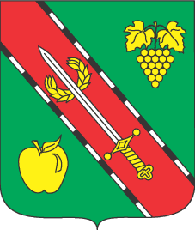 Совет Верхнесадовского муниципального округа города СевастополяРЕШЕНИЕ  № 59/24729 июня 2020 года				                                              с. ВерхнесадовоеО внесении изменений в решение Совета Верхнесадовского муниципального округа от 25.12.2019 № 54/218 «О бюджете внутригородского муниципального образования города Севастополя – Верхнесадовский муниципальный округ на 2020 год и на плановый период 2021 и 2022 годов»Заслушав информацию начальника финансово-экономического отдела местной администрации Верхнесадовского муниципального округа Новиковой Е.М. о внесении изменений в решение Совета Верхнесадовского муниципального округа от 25.12.2019 № 54/218 «О бюджете внутригородского муниципального образования города Севастополя – Верхнесадовский муниципальный округ на 2020 год и на плановый период 2021 и 2022 годов», руководствуясь Бюджетным кодексом Российской Федерации, Федеральным законом от  № 131-ФЗ «Об общих принципах организации местного самоуправления в Российской Федерации», Законом города Севастополя от  №102-ЗС «О местном самоуправлении в городе Севастополе», Законом города Севастополя от 05.12.2019 № 555-ЗС «О бюджете города Севастополя на 2020 год и плановый период 2021 и 2022 годов», Постановлением Правительства Севастополя от 19.12.2019 № 677-ПП «О вопросах предоставления и расходования субвенций из бюджета города Севастополя бюджетам внутригородских муниципальных образований города Севастополя для реализации отдельных государственных полномочий города Севастополя на 2020 год и плановый период 2021 и 2022 годов», Приказом Департамента городского хозяйства города Севастополя от 04.06.2020 № 225-ОД «О внесении изменений в приказ Департамента городского хозяйства города Севастополя от 24.12.2019 № 640-ОД «Об утверждении распределения субвенции из бюджета города Севастополя бюджетам внутригородских муниципальных образований города Севастополя на осуществление отдельных государственных полномочий в сфере благоустройства на 2020 год и плановый период 2021 и 2022 годов», Уставом внутригородского муниципального образования, утвержденным решением Совета Верхнесадовского муниципального округа от  № 04/16, решением Совета Верхнесадовского муниципального округа от 20.12.2019 № 53/153 «Об утверждении Положения о бюджетном процессе во внутригородском муниципальном образовании города Севастополя - Верхнесадовский муниципальный округ», Совет Верхнесадовского муниципального округаРЕШИЛ:1.	Внести в решение Совета Верхнесадовского муниципального округа от 25.12.2019 № 54/218 «О бюджете внутригородского муниципального образования города Севастополя – Верхнесадовский муниципальный округ на 2020 год и на плановый период 2021 и 2022 годов» следующие изменения:1.1.	 ПРИЛОЖЕНИЕ 4 к решению Совета Верхнесадовского муниципального округа от 25.12.2019 № 54/218 «Ведомственная структура расходов бюджета внутригородского муниципального образования города Севастополя - Верхнесадовский муниципальный округ по главным распорядителям бюджетных средств по разделам, подразделам и целевым статьям, группам видов расходов классификации расходов бюджета на 2020 год» изложить в новой редакции согласно ПРИЛОЖЕНИЮ 1 к настоящему решению (прилагается);1.2. 	ПРИЛОЖЕНИЕ 6 к решению Совета Верхнесадовского муниципального округа от 25.12.2019 № 54/218 «Распределение бюджетных ассигнований по разделам, подразделам, целевым статьям и группам видов расходов классификации расходов бюджета внутригородского муниципального образования города Севастополя - Верхнесадовский муниципальный округ 2020 год» изложить в новой редакции согласно ПРИЛОЖЕНИЮ 2 к настоящему решению (прилагается).2. Настоящее решение вступает в силу со дня его официального опубликования (обнародования).3. Контроль за исполнением настоящего решения возложить на Главу ВМО Верхнесадовский МО, исполняющего полномочия председателя Совета, Главу местной администрации.Глава ВМО Верхнесадовский МО, исполняющий полномочия председателяСовета, Глава местной администрации   		 	Е.С. КравцоваПРИЛОЖЕНИЕ 1к решению Совета Верхнесадовскогомуниципального округа от 29.06.2020 № 59/247 Ведомственная структура расходов бюджета внутригородского муниципального образования города Севастополя - Верхнесадовский муниципальный округ по главным распорядителям бюджетных средств по разделам, подразделам и целевым статьям, группам видов расходов классификации расходов бюджета на 2020 год Глава ВМО Верхнесадовский МО, исполняющий полномочия председателяСовета, Глава местной администрации											Е.С. КравцоваПРИЛОЖЕНИЕ 2к решению Совета Верхнесадовскогомуниципального округа от 29.06.2020 № 59/247 Распределение бюджетных ассигнований по разделам, подразделам, целевым статьям и группам видов расходов классификации расходов бюджета внутригородского муниципального образования города Севастополя -  Верхнесадовский муниципальный округ на 2020 годГлава ВМО Верхнесадовский МО, исполняющий полномочия председателяСовета, Глава местной администрации									 	                        Е.С. Кравцова  II созыв                 LIX сессия   2016 - 2021 гг.(тыс. руб.)НаименованиеКод ГРБСразделподразделЦСРвид расходов2020 годМестная администрация Верхнесадовского муниципального округа98026654,5ОБЩЕГОСУДАРСТВЕННЫЕ ВОПРОСЫ980010011603,3Функционирование высшего должностного лица субъекта Российской Федерации и муниципального образования98001021266,8Функционирование Главы внутригородского муниципального образования980010271 0 00 000001266,8Обеспечение деятельности Главы внутригородского муниципального образования980010271 Б 00 000001266,8Глава внутригородского муниципального образования980010271 Б 00 710101266,8Расходы на выплаты персоналу в целях обеспечения выполнения функций государственными (муниципальными) органами, казенными учреждениями, органами управления государственными внебюджетными фондами980010271 Б 00 710101001266,8Функционирование Правительства Российской Федерации, высших исполнительных органов государственной власти субъектов Российской Федерации, местных администраций980010410209,2Функционирование исполнительно-распорядительного органа внутригородского муниципального образования (местной администрации)980010473 0 00 000007650,8Обеспечение функционирования исполнительно-распорядительного органа внутригородского муниципального образования (местной администрации)980010473 Б 00 000007650,8Обеспечение деятельности местной администрации внутригородского муниципального образования для решения вопросов местного значения.980010473 Б 00 710107650,8Расходы на выплаты персоналу в целях обеспечения выполнения функций государственными (муниципальными) органами, казенными учреждениями, органами управления государственными внебюджетными фондами980010473 Б 00 710101006303,2Закупка товаров, работ и услуг для обеспечения государственных (муниципальных) нужд980010473 Б 00 710102001326,2Иные бюджетные ассигнования980010473 Б 00 7101080021,4Муниципальная программа «Благоустройство во внутригородском муниципальном образовании города Севастополя - Верхнесадовский муниципальный округ»980010440 0 00 000002558,4Расходы на реализацию мероприятий по переданным отдельным государственным полномочиям в сфере благоустройства во внутригородском муниципальном образовании980010440 0 00 719412558,4Обеспечение деятельности муниципальных служащих местной администрации внутригородского муниципального образования для осуществления переданных полномочий 980010440 0 10 719412558,4Расходы на выплаты персоналу в целях обеспечения выполнения функций государственными (муниципальными) органами, казенными учреждениями, органами управления государственными внебюджетными фондами980010440 0 10 719411002084,1Закупка товаров, работ и услуг для обеспечения государственных (муниципальных) нужд980010440 0 10 71941200474,3Резервные фонды980011110,0Резервный фонд местной администрации Верхнесадовского муниципального округа980011174 0 00 0000010,0Резервные средства980011174 Б 00 0000010,0Резервные средства, предусмотренные в бюджете внутригородского муниципального образования980011174 Б 00 7101010,0Иные бюджетные ассигнования980011174 Б 00 7101080010,0Другие общегосударственные вопросы9800113117,3Расходы на отдельное государственное полномочие по ведению похозяйственных книг в целях учета личных подсобных хозяйств, предоставлению выписок из них 980011377 0 00 00000117,3Расходы на отдельное государственное полномочие по ведению похозяйственных книг в целях учета личных подсобных хозяйств, предоставлению выписок из них на территории внутригородского муниципального образования980011377 Б 00 00000117,3Расходы на реализацию мероприятий по ведению похозяйственных книг в целях учета личных подсобных хозяйств и предоставления выписок из них980011377 Б 00 74941117,3Закупка товаров, работ и услуг для обеспечениягосударственных (муниципальных) нужд980011377 Б 00 74941200117,3НАЦИОНАЛЬНАЯ БЕЗОПАСНОСТЬ И ПРАВООХРАНИТЕЛЬНАЯ ДЕЯТЕЛЬНОСТЬ980030026,0Другие вопросы в области национальной безопасности и правоохранительной деятельности980031426,0Муниципальная программа «Участие в профилактике терроризма и экстремизма, а также минимизации и ликвидации последствий проявлений терроризма и экстремизма во внутригородском муниципальном образовании города Севастополя - Верхнесадовский муниципальный округ»980031432 0 00 0000026,0Реализация мероприятий, направленных на профилактику терроризма, экстремизма, минимизацию и ликвидацию последствий проявления терроризма и экстремизма во внутригородском муниципальном образовании980031432 0 00 7201026,0Закупка товаров, работ и услуг для обеспечениягосударственных (муниципальных) нужд980031432 0 00 7201020026,0ЖИЛИЩНО-КОММУНАЛЬНОЕ ХОЗЯЙСТВО980050013535,9Благоустройство980050313535,9Муниципальная программа «Благоустройство во внутригородском муниципальном образовании города Севастополя - Верхнесадовский муниципальный округ»980050340 0 00 0000013535,9Расходы на реализацию мероприятий по переданным отдельным государственным полномочиям в сфере благоустройства во внутригородском муниципальном образовании980050340 0 00 7194113535,9Расходы, связанные с реализацией мероприятий по санитарной очистке территории внутригородского муниципального образования980050340 0 01 719412370,0Закупка товаров, работ и услуг для обеспечениягосударственных (муниципальных) нужд980050340 0 01 719412002370,0Расходы, связанные с реализацией мероприятий по удалению твердых коммунальных отходов, в том числе с мест несанкционированных и бесхозных свалок, и по их транспортировке для утилизации во внутригородском муниципальном образовании980050340 0 02 71941100,0Закупка товаров, работ и услуг для обеспечениягосударственных (муниципальных) нужд980050340 0 02 71941200100,0Расходы, связанные с реализацией мероприятий по созданию, содержанию зеленых насаждений, обеспечению ухода за ними во внутригородском муниципальном образовании980050340 0 03 719411040,0Закупка товаров, работ и услуг для обеспечениягосударственных (муниципальных) нужд980050340 0 03 719412001040,0Расходы, связанные с реализацией мероприятий по созданию, приобретению, установке, текущему ремонту и реконструкции элементов благоустройства во внутригородском муниципальном образовании980050340 0 04 719412680,0Закупка товаров, работ и услуг для обеспечениягосударственных (муниципальных) нужд980050340 0 04 719412002680,0Расходы, связанные с реализацией мероприятий по обустройству площадок для установки контейнеров для сбора твердых коммунальных отходов во внутригородском муниципальном образовании980050340 0 05 71941150,0Закупка товаров, работ и услуг для обеспечениягосударственных (муниципальных) нужд980050340 0 05 71941200150,0Расходы на обеспечение и реализацию мероприятий по обустройству и ремонту тротуаров (включая твердое покрытие парков, скверов) во внутригородском муниципальном образовании980050340 0 06 719411910,0Закупка товаров, работ и услуг для обеспечениягосударственных (муниципальных) нужд980050340 0 06 719412001910,0Расходы, связанные с реализацией мероприятий по обустройству и содержанию спортивных и детских игровых площадок (комплексов) во внутригородском муниципальном образовании980050340 0 07 719412285,9Закупка товаров, работ и услуг для обеспечениягосударственных (муниципальных) нужд980050340 0 07 719412002285,9Расходы на обеспечение и реализацию мероприятий по ремонту и содержанию внутриквартальных дорог во внутригородском муниципальном образовании980050340 0 08 719412000,0Закупка товаров, работ и услуг для обеспечениягосударственных (муниципальных) нужд980050340 0 08 719412002000,0Расходы, связанные с реализацией мероприятий по содержанию и благоустройству кладбищ во внутригородском муниципальном образовании980050340 0 09 719411000,0Закупка товаров, работ и услуг для обеспечениягосударственных (муниципальных) нужд980050340 0 09 719412001000,0КУЛЬТУРА, КИНЕМАТОГРАФИЯ98008001168,6Культура98008011168,6Муниципальная программа «Организация местных и участие в организации и проведении городских праздничных и иных зрелищных мероприятий во внутригородском муниципальном образовании города Севастополя - Верхнесадовский муниципальный округ»980080114 0 00 00000885,4Организация местных праздничных и иных зрелищных мероприятий во внутригородском муниципальном образовании980080114 0 00 72010885,4Закупка товаров, работ и услуг для обеспечениягосударственных (муниципальных) нужд980080114 0 00 72010200885,4Муниципальная программа «Организация и проведение досуговых мероприятий для детей и подростков, проживающих во внутригородском муниципальном образовании города Севастополя - Верхнесадовский муниципальный округ»980080115 0 00 00000150,0Организация и проведение досуговых мероприятий для детей и подростков во внутригородском муниципальном образовании980080115 0 00 72010150,0Закупка товаров, работ и услуг для обеспечениягосударственных (муниципальных) нужд980080115 0 00 72010200150,0Муниципальная программа «Военно-патриотическое воспитание детей и молодежи, проживающих во внутригородском муниципальном образовании города Севастополя - Верхнесадовский муниципальный округ»980080116 0 00 00000133,2Реализация мероприятий, направленных на военно-патриотическое воспитание детей и подростков во внутригородском муниципальном образовании980080116 0 00 72010133,2Закупка товаров, работ и услуг для обеспечениягосударственных (муниципальных) нужд980080116 0 00 72010200133,2ФИЗИЧЕСКАЯ КУЛЬТУРА И СПОРТ9801100217,3Физическая культура9801101217,3Муниципальная программа «Обеспечение условий для развития во внутригородском муниципальном образовании города Севастополя - Верхнесадовский муниципальный округ физической культуры, организация и проведение физкультурных и спортивных мероприятий»980110113 0 00 00000217,3Реализация мероприятий, направленных на развитие физкультуры и спорта во внутригородском муниципальном образовании980110113 0 00 72010217,3Закупка товаров, работ и услуг для обеспечениягосударственных (муниципальных) нужд980110113 0 00 72010200217,3СРЕДСТВА МАССОВОЙ ИНФОРМАЦИИ9801200103,4Другие вопросы в области средств массовой информации9801204103,4Муниципальная программа «Развитие информационного общества во внутригородском муниципальном образовании города Севастополя - Верхнесадовский муниципальный округ»980120423 0 00 00000103,4Реализация мероприятий, направленных на информирование жителей о деятельности органов местного самоуправления980120423 0 00 72010103,4Закупка товаров, работ и услуг для обеспечениягосударственных (муниципальных) нужд980120423 0 00 72010200103,4Всего расходов на 2020 год:98026654,5(тыс.руб.)НаименованиеразделподразделЦСРвид расходов2020 годВСЕГО РАСХОДОВ:26654,5ОБЩЕГОСУДАРСТВЕННЫЕ ВОПРОСЫ010011603,3Функционирование высшего должностного лица субъекта Российской Федерации и муниципального образования01021266,8Функционирование Главы внутригородского муниципального образования010271 0 00 000001266,8Обеспечение деятельности Главы внутригородского муниципального образования010271 Б 00 000001266,8Глава внутригородского муниципального образования010271 Б 00 710101266,8Расходы на выплаты персоналу в целях обеспечения выполнения функций государственными (муниципальными) органами, казенными учреждениями, органами управления государственными внебюджетными фондами010271 Б 00 710101001266,8Функционирование Правительства Российской Федерации, высших исполнительных органов государственной власти субъектов Российской Федерации, местных администраций010410209,2Функционирование исполнительно-распорядительного органа внутригородского муниципального образования (местной администрации)010473 0 00 000007650,8Обеспечение функционирования исполнительно-распорядительного органа внутригородского муниципального образования (местной администрации)010473 Б 00 000007650,8Обеспечение деятельности местной администрации внутригородского муниципального образования для решения вопросов местного значения010473 Б 00 710107650,8Расходы на выплаты персоналу в целях обеспечения выполнения функций государственными (муниципальными) органами, казенными учреждениями, органами управления государственными внебюджетными фондами010473 Б 00 710101006303,2Закупка товаров, работ и услуг для обеспечения государственных (муниципальных) нужд010473 Б 00 710102001326,2Иные бюджетные ассигнования010473 Б 00 7101080021,4Муниципальная программа «Благоустройство во внутригородском муниципальном образовании города Севастополя - Верхнесадовский муниципальный округ»010440 0 00 000002558,4Расходы на реализацию мероприятий по переданным отдельным государственным полномочиям в сфере благоустройства во внутригородском муниципальном образовании010440 0 00 719412558,4Обеспечение деятельности муниципальных служащих местной администрации внутригородского муниципального образования исполняющих переданные полномочия 010440 0 10 719412558,4Расходы на выплаты персоналу в целях обеспечения выполнения функций государственными (муниципальными) органами, казенными учреждениями, органами управления государственными внебюджетными фондами010440 0 10 719411002084,1Закупка товаров, работ и услуг для обеспечения государственных (муниципальных) нужд010440 0 10 71941200474,3Резервные фонды011110,0Резервный фонд местной администрации Верхнесадовского муниципального округа011174 0 00 0000010,0Резервные средства011174 Б 00 0000010,0Резервные средства, предусмотренные в бюджете внутригородского муниципального образования011174 Б 00 7101010,0Иные бюджетные ассигнования011174 Б 00 7101080010,0Другие общегосударственные вопросы0113117,3Расходы на отдельное государственное полномочие по ведению похозяйственных книг в целях учета личных подсобных хозяйств, предоставлению выписок из них 011377 0 00 00000117,3Расходы на реализацию мероприятий по ведению похозяйственных книг в целях учета личных подсобных хозяйств, предоставлению выписок из них на территории внутригородского муниципального образования011377 Б 00 00000117,3Расходы на реализацию мероприятий по ведению похозяйственных книг в целях учета личных подсобных хозяйств и предоставления выписок из них011377 Б 00 74941117,3Закупка товаров, работ и услуг для обеспечениягосударственных (муниципальных) нужд011377 Б 00 74941200117,3НАЦИОНАЛЬНАЯ БЕЗОПАСНОСТЬ И ПРАВООХРАНИТЕЛЬНАЯ ДЕЯТЕЛЬНОСТЬ030026,0Другие вопросы в области национальной безопасности и правоохранительной деятельности031426,0Муниципальная программа «Участие в профилактике терроризма и экстремизма, а также минимизации и ликвидации последствий проявлений терроризма и экстремизма во внутригородском муниципальном образовании города Севастополя - Верхнесадовский муниципальный округ»031432 0 00 0000026,0Реализация мероприятий, направленных на профилактику терроризма, экстремизма, минимизацию и ликвидацию последствий проявления терроризма и экстремизма во внутригородском муниципальном образовании031432 0 00 7201026,0Закупка товаров, работ и услуг для обеспечениягосударственных (муниципальных) нужд031432 0 00 7201020026,0ЖИЛИЩНО-КОММУНАЛЬНОЕ ХОЗЯЙСТВО050013535,9Благоустройство050313535,9Муниципальная программа «Благоустройство во внутригородском муниципальном образовании города Севастополя - Верхнесадовский муниципальный округ»050340 0 00 0000013535,9Расходы на реализацию мероприятий по переданным отдельным государственным полномочиям в сфере благоустройства во внутригородском муниципальном образовании 050340 0 00 7194113535,9Расходы, связанные с реализацией мероприятий по санитарной очистке территории внутригородского муниципального образования050340 0 01 719412370,0Закупка товаров, работ и услуг для обеспечениягосударственных (муниципальных) нужд050340 0 01 719412002370,0Расходы, связанные с реализацией мероприятий по удалению твердых коммунальных отходов, в том числе с мест несанкционированных и бесхозных свалок, и по их транспортировке для утилизации во внутригородском муниципальном образовании050340 0 02 71941100,0Закупка товаров, работ и услуг для обеспечениягосударственных (муниципальных) нужд050340 0 02 71941200100,0Расходы, связанные с реализацией мероприятий по созданию, содержанию зеленых насаждений, обеспечению ухода за ними во внутригородском муниципальном образовании050340 0 03 719411040,0Закупка товаров, работ и услуг для обеспечениягосударственных (муниципальных) нужд050340 0 03 719412001040,0Расходы, связанные с реализацией мероприятий по созданию, приобретению, установке, текущему ремонту и реконструкции элементов благоустройства во внутригородском муниципальном образовании050340 0 04 719412680,0Закупка товаров, работ и услуг для обеспечениягосударственных (муниципальных) нужд050340 0 04 719412002680,0Расходы, связанные с реализацией мероприятий по обустройству площадок для установки контейнеров для сбора твердых коммунальных отходов во внутригородском муниципальном образовании050340 0 05 71941150,0Закупка товаров, работ и услуг для обеспечениягосударственных (муниципальных) нужд050340 0 05 71941200150,0Расходы на обеспечение и реализацию мероприятий по обустройству и ремонту тротуаров (включая твердое покрытие парков, скверов) во внутригородском муниципальном образовании050340 0 06 719411910,0Закупка товаров, работ и услуг для обеспечениягосударственных (муниципальных) нужд050340 0 06 719412001910,0Расходы, связанные с реализацией мероприятий по обустройству и содержанию спортивных и детских игровых площадок (комплексов) во внутригородском муниципальном образовании050340 0 07 719412285,9Закупка товаров, работ и услуг для обеспечениягосударственных (муниципальных) нужд050340 0 07 719412002285,9Расходы на обеспечение и реализацию мероприятий по ремонту и содержанию внутриквартальных дорог во внутригородском муниципальном образовании050340 0 08 719412000,0Закупка товаров, работ и услуг для обеспечениягосударственных (муниципальных) нужд050340 0 08 719412002000,0Расходы, связанные с реализацией мероприятий по содержанию и благоустройству кладбищ во внутригородском муниципальном образовании050340 0 09 719411000,0Закупка товаров, работ и услуг для обеспечениягосударственных (муниципальных) нужд050340 0 09 719412001000,0КУЛЬТУРА, КИНЕМАТОГРАФИЯ08001168,6Культура08011168,6Муниципальная программа «Организация местных и участие в организации и проведении городских праздничных и иных зрелищных мероприятий во внутригородском муниципальном образовании города Севастополя - Верхнесадовский муниципальный округ»080114 0 00 00000885,4Организация местных праздничных и иных зрелищных мероприятий во внутригородском муниципальном образовании080114 0 00 72010885,4Закупка товаров, работ и услуг для обеспечениягосударственных (муниципальных) нужд080114 0 00 72010200885,4Муниципальная программа «Организация и проведение досуговых мероприятий для детей и подростков, проживающих во внутригородском муниципальном образовании города Севастополя - Верхнесадовский муниципальный округ»080115 0 00 00000150,0Организация и проведение досуговых мероприятий для детей и подростков во внутригородском муниципальном образовании080115 0 00 72010150,0Закупка товаров, работ и услуг для обеспечениягосударственных (муниципальных) нужд080115 0 00 72010200150,0Муниципальная программа «Военно-патриотическое воспитание детей и молодежи, проживающих во внутригородском муниципальном образовании города Севастополя - Верхнесадовский муниципальный округ»080116 0 00 00000133,2Реализация мероприятий, направленных на военно-патриотическое воспитание детей и подростков во внутригородском муниципальном образовании080116 0 00 72010133,2Закупка товаров, работ и услуг для обеспечениягосударственных (муниципальных) нужд080116 0 00 72010200133,2ФИЗИЧЕСКАЯ КУЛЬТУРА И СПОРТ1100217,3Физическая культура1101217,3Муниципальная программа «Обеспечение условий для развития во внутригородском муниципальном образовании города Севастополя - Верхнесадовский муниципальный округ физической культуры, организация и проведения физкультурных и спортивных мероприятий»110113 0 00 00000217,3Реализация мероприятий, направленных на развитие физкультуры и спорта во внутригородском муниципальном образовании110113 0 00 72010217,3Закупка товаров, работ и услуг для обеспечениягосударственных (муниципальных) нужд110113 0 00 72010200217,3СРЕДСТВА МАССОВОЙ ИНФОРМАЦИИ1200103,4Другие вопросы в области средств массовой информации1204103,4Муниципальная программа «Развитие информационного общества во внутригородском муниципальном образовании города Севастополя - Верхнесадовский муниципальный округ»120423 0 00 00000103,4Реализация мероприятий, направленных на информирование жителей о деятельности органов местного самоуправления120423 0 00 72010103,4Закупка товаров, работ и услуг для обеспечениягосударственных (муниципальных) нужд120423 0 00 72010200103,4Всего расходов на 2020 год:26654,5 